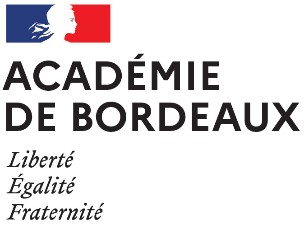 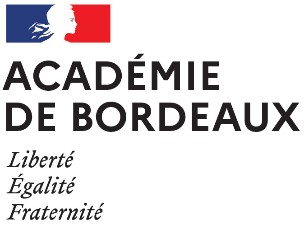 Recensement des vœux hors académie (facultatif)Cette page n’est à compléter que pour les élèves souhaitant formuler des vœux en dehors de l’académie de BordeauxCADRE AEtablissement d’origine(code UAI et cachet)Classe d’origine3e Générale3e Prépa-Métiers3e SEGPA3e AgricoleAutre   préciser : ………………………………….………Décision d’orientation2nde générale et technologique2nde professionnelle1re année de CAPCADRE AEtablissement d’origine(code UAI et cachet)Classe d’origine3e Générale3e Prépa-Métiers3e SEGPA3e AgricoleAutre   préciser : ………………………………….………Elève Boursier :      Oui        NonCADRE AEtablissement d’origine(code UAI et cachet)Langues vivantes suiviesLV 1 : ………………………………………………………….LV 2 : ………………………………………………………….Zone géographique de résidence|__|__|__|__|__|__|__|__|Demande d’admission de l’élève et de sa famille – VŒUX HORS ACADEMIE UNIQUEMENTDemande d’admission de l’élève et de sa famille – VŒUX HORS ACADEMIE UNIQUEMENTDemande d’admission de l’élève et de sa famille – VŒUX HORS ACADEMIE UNIQUEMENTDemande d’admission de l’élève et de sa famille – VŒUX HORS ACADEMIE UNIQUEMENTDemande d’admission de l’élève et de sa famille – VŒUX HORS ACADEMIE UNIQUEMENTDemande d’admission de l’élève et de sa famille – VŒUX HORS ACADEMIE UNIQUEMENTCODE VŒU(administration)FORMATION DEMANDEEETABLISSEMENT DEMANDE (Nom et ville)APPRENTISSAGE*INTERNAT*VŒU 1Oui  -  NonOui  -  NonVŒU 2Oui  -  NonOui  -  NonVŒU 3Oui  -  NonOui  -  NonVŒU 4Oui  -  NonOui  -  NonVŒU 5Oui  -  NonOui  -  Non	(*) Rayer la mention inutileA ………………………………………… le ……... / ……... / 2024                                                    Signature du représentant légal ou de l’élève majeur :	(*) Rayer la mention inutileA ………………………………………… le ……... / ……... / 2024                                                    Signature du représentant légal ou de l’élève majeur :	(*) Rayer la mention inutileA ………………………………………… le ……... / ……... / 2024                                                    Signature du représentant légal ou de l’élève majeur :	(*) Rayer la mention inutileA ………………………………………… le ……... / ……... / 2024                                                    Signature du représentant légal ou de l’élève majeur :	(*) Rayer la mention inutileA ………………………………………… le ……... / ……... / 2024                                                    Signature du représentant légal ou de l’élève majeur :	(*) Rayer la mention inutileA ………………………………………… le ……... / ……... / 2024                                                    Signature du représentant légal ou de l’élève majeur :